О внесении изменений в постановление администрации Кировского
муниципального района от 21Л2.2017 № 259 «Об утверждении
административного регламента оказания муниципальной услуги
«Принятие на учет граждан в качестве нуждающихся в жилыхпомещениях»На основании Федерального закона N 131-ФЗ от 06.10.2003 мОб общих принципах организации местного самоуправления в Российской Федерации”, Жилищного кодекса Российской Федерации, Закона Приморского края от 1 1 ноября 2005 года N 297-КЗ ”0 порядке ведения органами местного самоуправления городских (сельских) поселений и городских округов Приморского края учета граждан в качестве нуждающихся в жилых помещениях”, руководствуясь Уставом Кировского муниципального района (в действующей редакции решения Думы Кировского муниципального района № 187-НПА от 27.06.2019), администрация Кировского муниципального районаПОСТАНОВЛЯЕТ:Внести следующие изменения в постановление администрации Кировского муниципального района от 21.12.2017 № 259 «Об утверждении административного регламента администрации Кировского муниципального района по предоставлению муниципальной услуги «Принятие на учет граждан в качестве нуждающихся в жилых помещениях»:1.1. Исключить из пункта 9.2 раздела 9 Административного регламента подпункт б) «выписка из финансового лицевого счета на оплату жилого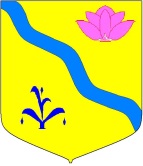 АДМИНИСТРАЦИЯ   КИРОВСКОГО  МУНИЦИПАЛЬНОГО   РАЙОНА  ПОСТАНОВЛЕНИЕ п. Кировский                               помещения и коммунальных услуг, выданная уполномоченной организацией».Руководителю аппарата администрации Кировского муниципального района (Тыщенко Л.Л.) разместить настоящее постановление на официальном сайте администрации Кировского муниципального района в сети Интернет.Настоящее постановление вступает в силу со дня его официального опубликования.Контроль за исполнением настоящего постановления оставляю за собой.Глава Кировского муниципального района -
глава администрации Кировского
муниципального районаИ.И. Вотяков